Career Cluster:    Engineering and Technology    (STEM)Career Cluster:    Engineering and Technology    (STEM)Career Cluster:    Engineering and Technology    (STEM)Career Cluster:    Engineering and Technology    (STEM)CTE Program: St. Johns County Aerospace AcademySecondary: St. Augustine High School, St. Johns County School District:  Aerospace Technologies - 8600080Postsecondary: Embry Riddle Aeronautical University, Daytona Beach:  AS120 Principles of Aeronautical Science, AS220 Unmanned Aircraft Systems, AS235 Unmanned Aircraft Systems Operation and Cross-Country Data Entry, AS237 UAS Applications in Aerial PhotographySt. Johns River State College, St. Augustine: Engineering, Embry-Riddle Blue-Gold ConnectionCTE Program: St. Johns County Aerospace AcademySecondary: St. Augustine High School, St. Johns County School District:  Aerospace Technologies - 8600080Postsecondary: Embry Riddle Aeronautical University, Daytona Beach:  AS120 Principles of Aeronautical Science, AS220 Unmanned Aircraft Systems, AS235 Unmanned Aircraft Systems Operation and Cross-Country Data Entry, AS237 UAS Applications in Aerial PhotographySt. Johns River State College, St. Augustine: Engineering, Embry-Riddle Blue-Gold ConnectionCTE Program: St. Johns County Aerospace AcademySecondary: St. Augustine High School, St. Johns County School District:  Aerospace Technologies - 8600080Postsecondary: Embry Riddle Aeronautical University, Daytona Beach:  AS120 Principles of Aeronautical Science, AS220 Unmanned Aircraft Systems, AS235 Unmanned Aircraft Systems Operation and Cross-Country Data Entry, AS237 UAS Applications in Aerial PhotographySt. Johns River State College, St. Augustine: Engineering, Embry-Riddle Blue-Gold ConnectionCTE Program: St. Johns County Aerospace AcademySecondary: St. Augustine High School, St. Johns County School District:  Aerospace Technologies - 8600080Postsecondary: Embry Riddle Aeronautical University, Daytona Beach:  AS120 Principles of Aeronautical Science, AS220 Unmanned Aircraft Systems, AS235 Unmanned Aircraft Systems Operation and Cross-Country Data Entry, AS237 UAS Applications in Aerial PhotographySt. Johns River State College, St. Augustine: Engineering, Embry-Riddle Blue-Gold ConnectionCTE Program: St. Johns County Aerospace AcademySecondary: St. Augustine High School, St. Johns County School District:  Aerospace Technologies - 8600080Postsecondary: Embry Riddle Aeronautical University, Daytona Beach:  AS120 Principles of Aeronautical Science, AS220 Unmanned Aircraft Systems, AS235 Unmanned Aircraft Systems Operation and Cross-Country Data Entry, AS237 UAS Applications in Aerial PhotographySt. Johns River State College, St. Augustine: Engineering, Embry-Riddle Blue-Gold ConnectionCTE Program: St. Johns County Aerospace AcademySecondary: St. Augustine High School, St. Johns County School District:  Aerospace Technologies - 8600080Postsecondary: Embry Riddle Aeronautical University, Daytona Beach:  AS120 Principles of Aeronautical Science, AS220 Unmanned Aircraft Systems, AS235 Unmanned Aircraft Systems Operation and Cross-Country Data Entry, AS237 UAS Applications in Aerial PhotographySt. Johns River State College, St. Augustine: Engineering, Embry-Riddle Blue-Gold ConnectionCareer Cluster Pathway: Engineering and Technology EducationCareer Cluster Pathway: Engineering and Technology EducationCareer Cluster Pathway: Engineering and Technology EducationCareer Cluster Pathway: Engineering and Technology EducationIndustry Certification: Postsecondary: Embry Riddle:  Small UAS Safety Certification (USINS001)Industry Certification: Postsecondary: Embry Riddle:  Small UAS Safety Certification (USINS001)Industry Certification: Postsecondary: Embry Riddle:  Small UAS Safety Certification (USINS001)Industry Certification: Postsecondary: Embry Riddle:  Small UAS Safety Certification (USINS001)Industry Certification: Postsecondary: Embry Riddle:  Small UAS Safety Certification (USINS001)Industry Certification: Postsecondary: Embry Riddle:  Small UAS Safety Certification (USINS001)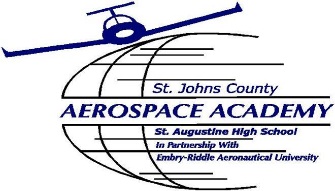 16 CORE CURRICULUM CREDITS16 CORE CURRICULUM CREDITS16 CORE CURRICULUM CREDITS16 CORE CURRICULUM CREDITS16 CORE CURRICULUM CREDITS16 CORE CURRICULUM CREDITS8 ADDITIONAL CREDITS8 ADDITIONAL CREDITSENGLISH4 creditsMATH4 creditsMATH4 creditsSCIENCE3 credits, 2 with labSOCIAL STUDIES3 creditsOTHER REQUIRED COURSESFINE ARTS (1 credit) PHYSICAL EDUCATION 
(1 credit)CAREER AND TECHNICAL EDUCATION COURSESRECOMMENDED ELECTIVES(ALIGNED WITH COMMUNITY COLLEGE & STATE UNIVERSITY SYSTEM PROGRAMS)HIGH SCHOOLStudents are encouraged to use mycareershines.org to explore careers and postsecondary options.Students are also encouraged to participate in dual enrollment courses which may be used to satisfy high school graduation or Bright Futures Gold Seal Vocational Scholars course requirements.One course within the 24 credit program must be an online course.  Cumulative GPA of 2.0 on a 4.0 scale for 24 credit programStudents are encouraged to use mycareershines.org to explore careers and postsecondary options.Students are also encouraged to participate in dual enrollment courses which may be used to satisfy high school graduation or Bright Futures Gold Seal Vocational Scholars course requirements.One course within the 24 credit program must be an online course.  Cumulative GPA of 2.0 on a 4.0 scale for 24 credit programStudents are encouraged to use mycareershines.org to explore careers and postsecondary options.Students are also encouraged to participate in dual enrollment courses which may be used to satisfy high school graduation or Bright Futures Gold Seal Vocational Scholars course requirements.One course within the 24 credit program must be an online course.  Cumulative GPA of 2.0 on a 4.0 scale for 24 credit programStudents are encouraged to use mycareershines.org to explore careers and postsecondary options.Students are also encouraged to participate in dual enrollment courses which may be used to satisfy high school graduation or Bright Futures Gold Seal Vocational Scholars course requirements.One course within the 24 credit program must be an online course.  Cumulative GPA of 2.0 on a 4.0 scale for 24 credit programStudents are encouraged to use mycareershines.org to explore careers and postsecondary options.Students are also encouraged to participate in dual enrollment courses which may be used to satisfy high school graduation or Bright Futures Gold Seal Vocational Scholars course requirements.One course within the 24 credit program must be an online course.  Cumulative GPA of 2.0 on a 4.0 scale for 24 credit programStudents are encouraged to use mycareershines.org to explore careers and postsecondary options.Students are also encouraged to participate in dual enrollment courses which may be used to satisfy high school graduation or Bright Futures Gold Seal Vocational Scholars course requirements.One course within the 24 credit program must be an online course.  Cumulative GPA of 2.0 on a 4.0 scale for 24 credit programStudents are encouraged to use mycareershines.org to explore careers and postsecondary options.Students are also encouraged to participate in dual enrollment courses which may be used to satisfy high school graduation or Bright Futures Gold Seal Vocational Scholars course requirements.One course within the 24 credit program must be an online course.  Cumulative GPA of 2.0 on a 4.0 scale for 24 credit programStudents are encouraged to use mycareershines.org to explore careers and postsecondary options.Students are also encouraged to participate in dual enrollment courses which may be used to satisfy high school graduation or Bright Futures Gold Seal Vocational Scholars course requirements.One course within the 24 credit program must be an online course.  Cumulative GPA of 2.0 on a 4.0 scale for 24 credit programStudents are encouraged to use mycareershines.org to explore careers and postsecondary options.Students are also encouraged to participate in dual enrollment courses which may be used to satisfy high school graduation or Bright Futures Gold Seal Vocational Scholars course requirements.One course within the 24 credit program must be an online course.  Cumulative GPA of 2.0 on a 4.0 scale for 24 credit programHIGH SCHOOL9thEnglish 1/Honors/AICE Lang ASGeometry/HonorsGeometry/HonorsBiology/HonorsAICE Geography/Digital Information TechnologyHOPE – Health Opportunities through Physical Education Aerospace Technology 1 - 8600580Elective or Foreign LanguageHIGH SCHOOL10thEnglish 2/Honors/AICE Lang ALAlgebra 2/HonorsAlgebra 2/HonorsChemistry/HonorsWorld History/HonorsDigital Information Technology (8207310) – Practical Arts Credit option, recommended electiveAerospace Technology 2 – 8600680ORERAU Principles of Aeronautical Science – AS120 / Principles of Aeronautical Science - AS220Elective or Foreign LanguageHIGH SCHOOL11thEnglish 3/AICE General Paper/ENC 1101 & 1102 Composition 1 & 2(SJRSC Dual Enrollment)AICE Math/Pre-Calculus/ MAC 1105 College Algebra (SJRSC Dual Enrollment)AICE Math/Pre-Calculus/ MAC 1105 College Algebra (SJRSC Dual Enrollment)Physics HonorsAmerican History/HonorsElectiveAerospace Technology 3 – 8601780ORERAU Remote Pilot Operations – UA101 / UAS Operations and Cross-Country Data Entry AS235Elective or Foreign Language/ ASC1000 Principle of Aeronautical Science (ERAU Dual Enrollment)/ ASC 2560 Unmanned Aircraft Systems (ERAU Dual Enrollment)HIGH SCHOOL12thEnglish 4 CP/AICE English Lit AS/ENC 2012 English Lit. (SJRSC Dual Enrollment)AP Statistics/AP CalculusAP Statistics/AP CalculusAICE Chemistry/AICE PhysicsEconomics/Honors; American Government/HonorsElectiveERAU ERAU Principles of Aeronautical Science – AS120 / Principles of Aeronautical Science - AS220Elective or Foreign Language/ERAU Dual Enrollment Options (TBD)HIGH SCHOOLAICE TrackAICE EnglishAICE MathAICE MathAICE ScienceAICE Social StudiesAICE ElectiveAcademy course progression, with AICE Curriculum.         https://www.cambridgeinternational.org/programmes-and-qualifications/cambridge-advanced/cambridge-aice-diploma/curriculum/POSTSECONDARYBased on the Career Cluster of interest and identified career and technical education program, the following postsecondary options are available.Based on the Career Cluster of interest and identified career and technical education program, the following postsecondary options are available.Based on the Career Cluster of interest and identified career and technical education program, the following postsecondary options are available.Based on the Career Cluster of interest and identified career and technical education program, the following postsecondary options are available.Based on the Career Cluster of interest and identified career and technical education program, the following postsecondary options are available.Based on the Career Cluster of interest and identified career and technical education program, the following postsecondary options are available.Based on the Career Cluster of interest and identified career and technical education program, the following postsecondary options are available.Based on the Career Cluster of interest and identified career and technical education program, the following postsecondary options are available.Based on the Career Cluster of interest and identified career and technical education program, the following postsecondary options are available.POSTSECONDARYTECHNICAL CENTER PROGRAM(S)TECHNICAL CENTER PROGRAM(S)COMMUNITY COLLEGE PROGRAM(S)COMMUNITY COLLEGE PROGRAM(S)COMMUNITY COLLEGE PROGRAM(S)COMMUNITY COLLEGE PROGRAM(S)COMMUNITY COLLEGE PROGRAM(S)UNIVERSITY PROGRAM(S)UNIVERSITY PROGRAM(S)POSTSECONDARYFirst Coast Technical College: Aircraft FabricationsFlorida State College of Jacksonville: Workforce certificates in Aircraft Airframe Mechanics, Aircraft Powerplant Mechanics, Aircraft Coating and Corrosion Control Technology. Technical certificate in Air Traffic ControlFirst Coast Technical College: Aircraft FabricationsFlorida State College of Jacksonville: Workforce certificates in Aircraft Airframe Mechanics, Aircraft Powerplant Mechanics, Aircraft Coating and Corrosion Control Technology. Technical certificate in Air Traffic ControlFlorida State College of Jacksonville:  Aviation Maintenance Management (A.S.), Aviation Operations (A.S.)St. Johns River State College: “The Blue Gold Connection” with Embry-Riddle Aeronautical University  http://www.sjrstate.edu/embry.htmlFlorida State College of Jacksonville:  Aviation Maintenance Management (A.S.), Aviation Operations (A.S.)St. Johns River State College: “The Blue Gold Connection” with Embry-Riddle Aeronautical University  http://www.sjrstate.edu/embry.htmlFlorida State College of Jacksonville:  Aviation Maintenance Management (A.S.), Aviation Operations (A.S.)St. Johns River State College: “The Blue Gold Connection” with Embry-Riddle Aeronautical University  http://www.sjrstate.edu/embry.htmlFlorida State College of Jacksonville:  Aviation Maintenance Management (A.S.), Aviation Operations (A.S.)St. Johns River State College: “The Blue Gold Connection” with Embry-Riddle Aeronautical University  http://www.sjrstate.edu/embry.htmlFlorida State College of Jacksonville:  Aviation Maintenance Management (A.S.), Aviation Operations (A.S.)St. Johns River State College: “The Blue Gold Connection” with Embry-Riddle Aeronautical University  http://www.sjrstate.edu/embry.htmlEmbry-Riddle Aeronautical University: Aeronautics, Aviation Maintenance, Aviation Business Administration, Aeronautical Science, Aerospace Engineering, Aerospace and Occupational Safety, Air Traffic Management, Aviation Security, Homeland Security, Meteorology, Unmanned Aircraft Vehicle Science, Aviation FinanceJacksonville University: Aviation Management, Aviation Management & Flight OperationsEmbry-Riddle Aeronautical University: Aeronautics, Aviation Maintenance, Aviation Business Administration, Aeronautical Science, Aerospace Engineering, Aerospace and Occupational Safety, Air Traffic Management, Aviation Security, Homeland Security, Meteorology, Unmanned Aircraft Vehicle Science, Aviation FinanceJacksonville University: Aviation Management, Aviation Management & Flight OperationsCAREERSample Career Specialties Sample Career Specialties Sample Career Specialties Sample Career Specialties Sample Career Specialties Sample Career Specialties Sample Career Specialties Sample Career Specialties Sample Career Specialties CAREERSheet Metal Fabricator, Airframe Mechanic, Avionics Specialist, Aircraft and Powerplant Mechanic, Air Traffic ControllerSheet Metal Fabricator, Airframe Mechanic, Avionics Specialist, Aircraft and Powerplant Mechanic, Air Traffic ControllerAir Traffic Controller, Aerospace Accident Investigator, Radar/Navigation Specialist, Aerospace Safety InspectorAir Traffic Controller, Aerospace Accident Investigator, Radar/Navigation Specialist, Aerospace Safety InspectorAir Traffic Controller, Aerospace Accident Investigator, Radar/Navigation Specialist, Aerospace Safety InspectorAir Traffic Controller, Aerospace Accident Investigator, Radar/Navigation Specialist, Aerospace Safety InspectorAir Traffic Controller, Aerospace Accident Investigator, Radar/Navigation Specialist, Aerospace Safety InspectorPilot, Engineer, Airport Architect, Information System Specialist, Aviation Medical Examiner, AstronautPilot, Engineer, Airport Architect, Information System Specialist, Aviation Medical Examiner, AstronautCREDITArticulation and CTE Dual Enrollment OpportunitiesArticulation and CTE Dual Enrollment OpportunitiesArticulation and CTE Dual Enrollment OpportunitiesArticulation and CTE Dual Enrollment OpportunitiesArticulation and CTE Dual Enrollment OpportunitiesArticulation and CTE Dual Enrollment OpportunitiesArticulation and CTE Dual Enrollment OpportunitiesArticulation and CTE Dual Enrollment OpportunitiesArticulation and CTE Dual Enrollment OpportunitiesCREDITSecondary to Technical Center (PSAV)(Minimum # of clock hours awarded)Secondary to Technical Center (PSAV)(Minimum # of clock hours awarded)Secondary to College Credit Certificate or Degree(Minimum # of clock or credit hours awarded)Secondary to College Credit Certificate or Degree(Minimum # of clock or credit hours awarded)Secondary to College Credit Certificate or Degree(Minimum # of clock or credit hours awarded)Secondary to College Credit Certificate or Degree(Minimum # of clock or credit hours awarded)Secondary to College Credit Certificate or Degree(Minimum # of clock or credit hours awarded)PSAV/PSV to AAS or AS/BS/BAS(Statewide and other local agreements included here)PSAV/PSV to AAS or AS/BS/BAS(Statewide and other local agreements included here)CREDITN/AN/ASt. Johns River State College: The Blue-Gold Connection with Embry-Riddle Aeronautical University:The Blue-Gold Connection guarantees students entry into more than 20 degree programs, aligning SJR State's associate in arts degree (transfer degree) with Embry-Riddle's programs through a personalized course transfer guide.High school students passing ERAU Dual Enrollment courses earn 3 college credits for ASC 1000 and ASC 2560 at ERAU.St. Johns River State College: The Blue-Gold Connection with Embry-Riddle Aeronautical University:The Blue-Gold Connection guarantees students entry into more than 20 degree programs, aligning SJR State's associate in arts degree (transfer degree) with Embry-Riddle's programs through a personalized course transfer guide.High school students passing ERAU Dual Enrollment courses earn 3 college credits for ASC 1000 and ASC 2560 at ERAU.St. Johns River State College: The Blue-Gold Connection with Embry-Riddle Aeronautical University:The Blue-Gold Connection guarantees students entry into more than 20 degree programs, aligning SJR State's associate in arts degree (transfer degree) with Embry-Riddle's programs through a personalized course transfer guide.High school students passing ERAU Dual Enrollment courses earn 3 college credits for ASC 1000 and ASC 2560 at ERAU.St. Johns River State College: The Blue-Gold Connection with Embry-Riddle Aeronautical University:The Blue-Gold Connection guarantees students entry into more than 20 degree programs, aligning SJR State's associate in arts degree (transfer degree) with Embry-Riddle's programs through a personalized course transfer guide.High school students passing ERAU Dual Enrollment courses earn 3 college credits for ASC 1000 and ASC 2560 at ERAU.St. Johns River State College: The Blue-Gold Connection with Embry-Riddle Aeronautical University:The Blue-Gold Connection guarantees students entry into more than 20 degree programs, aligning SJR State's associate in arts degree (transfer degree) with Embry-Riddle's programs through a personalized course transfer guide.High school students passing ERAU Dual Enrollment courses earn 3 college credits for ASC 1000 and ASC 2560 at ERAU.High school students passing ERAU Dual Enrollment courses earn 3 college credits for ASC 1000 and ASC 2560 at ERAU.High school students passing ERAU Dual Enrollment courses earn 3 college credits for ASC 1000 and ASC 2560 at ERAU.Career and Technical Student AssociationCareer and Technical Student AssociationCareer and Technical Student AssociationCareer and Technical Student AssociationCareer and Technical Student AssociationCareer and Technical Student AssociationCareer and Technical Student AssociationCareer and Technical Student AssociationCareer and Technical Student AssociationCareer and Technical Student AssociationFlorida Technology Student Association (FL-TSA)Florida Technology Student Association (FL-TSA)Florida Technology Student Association (FL-TSA)Florida Technology Student Association (FL-TSA)Florida Technology Student Association (FL-TSA)Florida Technology Student Association (FL-TSA)Florida Technology Student Association (FL-TSA)Florida Technology Student Association (FL-TSA)Florida Technology Student Association (FL-TSA)Florida Technology Student Association (FL-TSA)Internship/Work Experience RecommendationsInternship/Work Experience RecommendationsInternship/Work Experience RecommendationsInternship/Work Experience RecommendationsInternship/Work Experience RecommendationsInternship/Work Experience RecommendationsInternship/Work Experience RecommendationsInternship/Work Experience RecommendationsInternship/Work Experience RecommendationsInternship/Work Experience RecommendationsCareer Academy students may apply for summer internships after their junior year.  Sample internships job titles include: aircraft mechanic assistant, airport administrative assistant, airport concierge, aerospace engineer assistantCareer Academy students may apply for summer internships after their junior year.  Sample internships job titles include: aircraft mechanic assistant, airport administrative assistant, airport concierge, aerospace engineer assistantCareer Academy students may apply for summer internships after their junior year.  Sample internships job titles include: aircraft mechanic assistant, airport administrative assistant, airport concierge, aerospace engineer assistantCareer Academy students may apply for summer internships after their junior year.  Sample internships job titles include: aircraft mechanic assistant, airport administrative assistant, airport concierge, aerospace engineer assistantCareer Academy students may apply for summer internships after their junior year.  Sample internships job titles include: aircraft mechanic assistant, airport administrative assistant, airport concierge, aerospace engineer assistantCareer Academy students may apply for summer internships after their junior year.  Sample internships job titles include: aircraft mechanic assistant, airport administrative assistant, airport concierge, aerospace engineer assistantCareer Academy students may apply for summer internships after their junior year.  Sample internships job titles include: aircraft mechanic assistant, airport administrative assistant, airport concierge, aerospace engineer assistantCareer Academy students may apply for summer internships after their junior year.  Sample internships job titles include: aircraft mechanic assistant, airport administrative assistant, airport concierge, aerospace engineer assistantCareer Academy students may apply for summer internships after their junior year.  Sample internships job titles include: aircraft mechanic assistant, airport administrative assistant, airport concierge, aerospace engineer assistantCareer Academy students may apply for summer internships after their junior year.  Sample internships job titles include: aircraft mechanic assistant, airport administrative assistant, airport concierge, aerospace engineer assistantProgram of Study Graduation Requirements:  http://www.fldoe.org//academics/graduation-requirementsProgram of Study Graduation Requirements:  http://www.fldoe.org//academics/graduation-requirementsProgram of Study Graduation Requirements:  http://www.fldoe.org//academics/graduation-requirementsProgram of Study Graduation Requirements:  http://www.fldoe.org//academics/graduation-requirementsProgram of Study Graduation Requirements:  http://www.fldoe.org//academics/graduation-requirementsProgram of Study Graduation Requirements:  http://www.fldoe.org//academics/graduation-requirementsProgram of Study Graduation Requirements:  http://www.fldoe.org//academics/graduation-requirementsProgram of Study Graduation Requirements:  http://www.fldoe.org//academics/graduation-requirementsProgram of Study Graduation Requirements:  http://www.fldoe.org//academics/graduation-requirementsProgram of Study Graduation Requirements:  http://www.fldoe.org//academics/graduation-requirements